ΠΕΡΙΛΗΨΗ ΔΙΑΚΥΡΗΞΗΣ ΔΙΑΓΩΝΙΣΜΟΥΕΚΜΕΤΑΛΛΕΥΣΗΣ ΣΧΟΛΙΚΟΥ ΚΥΛΙΚΕΙΟΥΗ Ενιαία Σχολική Επιτροπή διακηρύσσει ότι προκηρύσσει Δημόσιο Πλειοδοτικό Διαγωνισμό, με ενσφράγιστες Προσφορές, για την εκμετάλλευση Σχολικού Κυλικείου, του 39ου Δημοτικού Σχολείου, δικαιοδοσίας μας.Ο Διαγωνισμός θα πραγματοποιηθεί στην αίθουσα συνεδριάσεων του 2ου ορόφου του Δημαρχιακού Μεγάρου, την Πέμπτη 7 Μαρτίου και ώρα 11.00.Για την παραλαβή του τεύχους της σχετικής Διακήρυξης, οι ενδιαφερόμενοι μπορούν να προσέρχονται στα Γραφεία της Γραμματείας της Σχολικής Επιτροπής, όροφος 2ος, γραφείο 13, κατά τις εργάσιμες ημέρες και ώρες.Ο ΠΡΟΕΔΡΟΣΜιχάλης Φιλ. Κακλαμάνος                                                                        Περιστέρι, 7 Φεβρουαρίου 2019 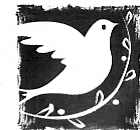 ΔΗΜΟΣ  ΠΕΡΙΣΤΕΡΙΟΥ                                                        Αρ. Πρωτ. :5ΕΝΙΑΙΑ ΣΧΟΛΙΚΗ ΕΠΙΤΡΟΠΗ  ΠΡΩΤΟΒΑΘΜΙΑΣ ΕΚΠΑΙΔΕΥΣΗΣ Ταχ. Δ/νση: ΠΛΑΤΕΙΑ ΔΗΜΟΚΡΑΤΙΑΣ-12134Πληροφορίες:  Γραμματεία Προέδρου Τηλ.:2105701082  , Fαx:2105701087 e-mail: sxolepitropi@peristeri.gr